Региональная общественная организация«Профессиональный союз работников торговли, общественного питания и потребкооперации города Москвы»Информационный бюллетень № 2г. Москва, июнь 2021Содержание1. Детский отдых за половину стоимости путевка. Как получить кешбэк за купленную путевку в детский  оздоровительный лагерь?                                                                                     стр.3-42. Федеральный закон от 30 апреля 2021 г. N 110-ФЗ "О внесении изменения в статью 10 Трудового кодекса Российской Федерации"                                                                            стр.4-53. Федеральный закон от 30.04.2021 N 137-ФЗ "О внесении изменений в Закон Российской Федерации "О занятости населения в Российской Федерации"                                   стр.5-64.  Постановление Правительства РФ от 19.04.2021 N 617 .                                                                                                   стр.6 5. Приказ Минтруда России от 16.03.2021 N 124н              стр. 76. Федеральный закон от 05.04.2021 N 74-ФЗ "О внесении изменений в статьи 391 и 392 Трудового кодекса Российской Федерации"                                                                            стр.7-8 7. Информация Минтруда России от 19.05.2021 "Увеличенные  выплаты по больничным по уходу за детьми начнут выплачивать 1 сентября 2021г."                                           стр.8-98. Приказ Минтруда России от 22.04.2021 N 274н "Об утверждении профессионального стандарта "Специалист в области охраны труда"                                                            стр. 99. Конституционный Суд: исключение компании из ЕГРЮЛ не поможет собственникам избежать расчетов с кредиторами                                                                                               стр.1010. Роспотребнадзор рекомендует сократить рабочий день                                                                                              стр. 1111. Письмо  Министерство труда и социальной защиты РФ      от 27 апреля 2021 г. N 14-2/ООГ-3772                        стр.11-13С 25 мая 2021 года в России заработала программа кэшбэка за детский отдых — родителям, оплатившим путевку для своего ребенка, вернут половину (50%) ее стоимости на карту «Мир». Такое поручение дал Владимир Путин во время своего послания Федеральному Собранию. Механизм реализации программы разработал Ростуризм, Правительство утвердило его Постановлением № 759 от 19.05.2021. По всем путевкам в детские лагеря, купленным в указанный период родители смогут вернуть половину стоимости при соблюдении ряда условий:Наличие карты системы «Мир» — при этом она не обязательно должна принадлежать родителю ребенка, который отправляется в лагерь, это может быть карта другого человека.Карта зарегистрирована в программе лояльности.Лагерь является стационарным, то есть ребенок там находится круглосуточно в течение смены (может быть государственным или коммерческим — это не принципиально).На лагеря дневного пребывания и палаточные места отдыха кэшбэк не распространяется.Лагерь входит в реестр организаций, участвующих в программе лояльности — их перечень опубликован на сайте Мирпутешествий.ру Путевка оплачена зарегистрированной картой Мир в период с 25 мая 2021 года.Срок путевки заканчивается до 15 сентября 2021 года включительно (оплатить путевку нужно до 31 августа 2021).Если в семье несколько детей, то кэшбэк предоставляется в отношении каждого ребенка, на которого куплена путевка в детский лагерь.Прежде, чем покупать путевку ребенку, нужно оформить карту Мир, зарегистрировать ее в программе лояльности, выбрать подходящий лагерь. Только после выполнения этих действий можно оплачивать стоимость картой Мир.Срок для возврата денежных средств — 5 дней с момента оплаты.Возвращают половину той денежной суммы, которая заплачена за ребенка, но не более 20 000 руб. Если путевка льготная, то есть родитель оплачивает стоимость только частично, то возвращается половину той суммы, которую потратил родитель.Важно! Оплата должна быть произведена с карты Мир, зарегистрированной в программе лояльности — кэшбэк возвращается на эту же карту.2. Федеральный закон от 30 апреля 2021 г. N 110-ФЗ "О внесении изменения в статью 10 Трудового кодекса Российской Федерации"Принят Государственной Думой 14 апреля 2021 годаОдобрен Советом Федерации 23 апреля 2021 годаСтатья 1Внести в статью 10 Трудового кодекса Российской Федерации (Собрание законодательства Российской Федерации, 2002, N 1, ст. 3; 2006, N 27, ст. 2878) изменение, дополнив ее частью третьей следующего содержания:        "Не допускается применение правил международных договоров Российской Федерации в их истолковании, противоречащем Конституции Российской Федерации. Такое противоречие может быть установлено в порядке, определенном федеральным конституционным законом".Статья 2Настоящий Федеральный закон вступает в силу со дня его официального опубликования.Президент Российской Федерации	                         В. Путин3. Федеральный закон от 30.04.2021 N 137-ФЗ "О внесении изменений в Закон Российской Федерации "О занятости населения в Российской Федерации"В Трудовом кодексе РФ закреплен новый порядок выплат работникам при ликвидации организации или сокращении штата (новая редакция статьи 178 ТК РФ предусматривает следующие выплаты при расторжении трудового договора в указанных случаях: выходное пособие, средний месячный заработок за период трудоустройства и (или) единовременная компенсация).Соответствующие уточнения внесены в статьи закона о занятости населения:1) в абзаце первом пункта 1 статьи 3 слова "выходного пособия и сохраняемого среднего заработка" заменить словами "выходного пособия и среднего месячного заработка за период трудоустройства и (или) единовременной компенсации";2) в абзаце втором пункта 4 статьи 29 слова ", в период, в течение которого за ними по последнему месту работы (службы) сохраняется средняя заработная плата (с зачетом выходного пособия)" заменить словами ", в период, в течение которого им по последнему месту работы (службы) были выплачены выходное пособие, средний месячный заработок за период трудоустройства и (или) единовременная компенсация";3) в абзаце втором пункта 3 статьи 31 слова "в период, в течение которого за ними по последнему месту работы (службы) сохраняется средняя заработная плата (с зачетом выходного пособия)" заменить словами "в период, в течение которого им по последнему месту работы (службы) были выплачены выходное пособие, средний месячный заработок за период трудоустройства и (или) единовременная компенсация". 4.  Постановление Правительства РФ от 19.04.2021 N 617 "Об установлении предельных значений среднесписочной численности работников и величины дохода некоммерческих организаций в целях распространения на них установленных главой 48.1 Трудового кодекса Российской Федерации особенностей регулирования трудовых отношений и иных непосредственно связанных с ними отношений"В соответствии со статьей 309.1 Трудового кодекса РФ (ТК РФ) у работодателей - некоммерческих организаций регулирование трудовых и иных непосредственно связанных с ними отношений осуществляется с учетом особенностей, установленных главой 48.1 ТК РФ, при условии, если среднесписочная численность работников и величина дохода за предшествующий календарный год не превышают соответствующих предельных значений, которые устанавливаются Правительством РФ.Согласно принятому постановлению указанные предельные значения составляют:-  значение среднесписочной численности работников за предшествующий календарный год - не более 15 человек;-  величина дохода некоммерческой организации за предшествующий календарный год - 120 млн. рублей.5.  Приказ Минтруда России от 16.03.2021 N 124н "Об установлении величины прожиточного минимума на душу населения и по основным социально-демографическим группам населения в целом по Российской Федерации за IV квартал 2020 года" (Зарегистрировано в Минюсте России 06.04.2021 N 62989)В целом по РФ за указанный период величина прожиточного минимума на душу населения составила 11329 рублей, для трудоспособного населения - 12273 рубля, пенсионеров - 9348 рублей, детей - 11140 рублей (для сравнения - в III квартале 2020 года были установлены следующие параметры: величина прожиточного минимума на душу населения - 11606 рублей, для трудоспособного населения - 12542 рубля, пенсионеров - 9519 рублей, детей - 11580 рублей).В соответствии с законодательством РФ минимальный размер оплаты труда устанавливается федеральным законом в размере не ниже величины прожиточного минимума трудоспособного населения в целом по РФ за второй квартал предыдущего года.С 1 января 2021 г. минимальный размер заработной платы  в Российской Федерации  12 792 рублей (ст. 3 Федерального закона от 29.12.2020 N 473-ФЗ)6.Федеральный закон от 05.04.2021 N 74-ФЗ "О внесении изменений в статьи 391 и 392 Трудового кодекса Российской Федерации"Федеральный закон принят во исполнение Постановления Конституционного Суда РФ от 14 июля 2020 года N 35-П. Указанным постановлением часть первая статьи 392 ТК РФ признана не соответствующей Конституции РФ в той мере, в какой она не содержит указания на сроки обращения в суд с требованием о компенсации морального вреда, причиненного нарушением трудовых прав, в тех случаях, когда требование о компенсации морального вреда заявлено в суд после вступления в законную силу решения суда, которым нарушенные трудовые права восстановлены полностью или частично.Внесенными поправками установлено, что при наличии спора о компенсации морального вреда, причиненного работнику вследствие нарушения его трудовых прав, требование о такой компенсации может быть заявлено в суд одновременно с требованием о восстановлении нарушенных трудовых прав либо в течение трех месяцев после вступления в законную силу решения суда, которым эти права были восстановлены полностью или частично.ИнформацияМинтруда России от 19.05.2021 "Увеличенные выплаты по больничным по уходу за детьми начнут выплачивать  1 сентября 2021г."Выплата пособий по временной нетрудоспособности в размере 100% от среднего заработка вне зависимости от стажа работника, если больничный выдан для ухода за ребенком до 7 лет включительно, начнется с 1 сентября. По словам министра труда и социальной защиты РФ Антона Котякова, эта мера позволит получать увеличенные выплаты 1,5 млн родителей ежегодно.Выплаты осуществляются напрямую из бюджета Фонда социального страхования. Оформлять какие-либо дополнительные документы родителям не потребуется, фонд произведет расчеты самостоятельно на основании данных больничного листка.В настоящее время согласно общему правилу при наличии страхового стажа:- до 5 лет размер пособия по временной нетрудоспособности составляет 60% среднего заработка, но не более 44 400 рублей в среднем за месяц;- от 5 до 8 лет - 80% среднего заработка, но не более 59 200 рублей в среднем за месяц;- 8 и более лет - 100% среднего заработка, но не более 74 001 рубля в среднем за месяц.          О выплате пособий по временной нетрудоспособности в связи с уходом за ребенком в размере 100% среднего заработка объявил в ходе Послания Федеральному Собранию Президент Российской Федерации. Соответствующий закон о введении выплат был одобрен 19 мая, Советом Федерации.Приказ Минтруда России от 22.04.2021 N 274н "Об утверждении профессионального стандарта "Специалист в области охраны труда" (Зарегистрировано в Минюсте России 24.05.2021 N 63604)Основная цель вида профессиональной деятельности: профилактика несчастных случаев на производстве и профессиональных заболеваний, снижение уровня воздействия (устранение воздействия) на работников вредных и/или опасных производственных факторов, управление профессиональными рисками.Предусмотрены в том числе требования к образованию и обучению, к опыту практической работы, особые условия допуска к работе.Приказ действует до 01.09.2027.Признан утратившим силу аналогичный Приказ Минтруда России от 04.08.2014 N 524н.9. Конституционный Суд  РФ: исключение компании из ЕГРЮЛ не поможет собственникам избежать расчетов с кредиторами 	Если организация 12 месяцев не использует счета и не подает налоговую отчетность, фирму вычеркивают из реестра как недействующую.Исключение из ЕГРЮЛ в административном порядке используют недобросовестные собственники бизнеса, чтобы уйти от долгов. Даже если приставы уже начали исполнительное производство, его прекращают. Для такой практики есть законодательный барьер: долги можно взыскать с собственников и иных лиц, контролирующих должника. Однако есть одно "но": долги должны возникнуть из-за недобросовестных или неразумных действий указанных лиц. Данное обстоятельство сложно доказать, поэтому кредиторы проигрывают спор.На проблему в очередной раз обратил внимание Конституционный суд при рассмотрении жалобы потребителя - физлица. Суд сформулировал позиции, которые могут использовать и кредиторы-юрлица:- кредиторы объективно ограничены в доказывании того, что контролирующие должника лица вели себя неразумно и недобросовестно;- перенос бремени доказывания исключительно на кредиторов нарушает процессуальное равенство сторон;- контролирующие лица должны исчерпывающим образом пояснить, почему компанию исключили из реестра. Иначе они должны доказывать свою добросовестность.Суд постановил, что в делах по искам потребителей-физлиц действует презумпция недобросовестности контролирующих лиц..                            10. Роспотребнадзоррекомендует сократить рабочий день (от 27.04.2021г.)В ведомстве посоветовали сокращать продолжительность рабочего дня на один час, когда температура в рабочем помещении приближается к отметке 28,5 градусов, при повышении температуры до 29 градусов – на два часа, при температуре 30,5 градусов – на четыре часа. Напомним, что эти рекомендации основаны на положения СанПиН 2.2.4.548-96. При работах на открытом воздухе и температуре наружного воздуха выше 32,5 градусов чиновники рекомендуют делать постоянные перерывы для отдыха в охлаждаемых помещениях, а по возможности – вообще переносить работы на открытом воздухе на утренние и вечерние часы. К такой работе следует допускать лиц не моложе 25 и не старше 40 лет. Необходимо использовать специальную одежду или одежду из плотных сортов ткани для защиты от чрезмерного теплового излучения.           11. Вопрос: Работник работает по срочному трудовому договору, который заключен сроком на один год. Правомерно ли продлить срочный договор еще на восемь месяцев, если возникла необходимость в продолжении работы на срок не менее указанного и со стороны работодателя нет возражений, при этом необходимость в заключении бессрочного трудового договора для обеих сторон отсутствует? Ответ:Министерство труда и социальной защиты Российской ФедерацииПИСЬМОот 27 апреля 2021 г. N 14-2/ООГ-3772Департамент оплаты труда, трудовых отношений и социального партнерства Министерства труда и социальной защиты Российской Федерации рассмотрел обращение от 22.04.2021 по вопросу о возможности продления срочного трудового договора и сообщает.В соответствии с Положением о Министерстве труда и социальной защиты Российской Федерации, утвержденным постановлением Правительства Российской Федерации от 19 июня 2012 г. N 610, Минтруд России дает разъяснения по вопросам, отнесенным к компетенции Министерства, в случаях, предусмотренных законодательством Российской Федерации.Мнение Минтруда России по вопросам, содержащимся в обращении, не является разъяснением и нормативным правовым актом.По общему правилу трудовой договор заключается на неопределенный срок.Согласно статье 58 Трудового кодекса Российской Федерации (далее - Кодекс) срочные трудовые договоры заключаются в случаях, когда трудовые отношения не могут быть установлены на неопределенный срок с учетом характера предстоящей работы или условий ее выполнения.Перечень случаев, дающих основание для заключения с работниками срочных трудовых договоров, предусмотрен статьей 59 Кодекса.В части первой статьи 59 Кодекса установлены случаи, когда с работником в обязательном порядке должен быть заключен срочный трудовой договор. Работодатель может применить положения указанной нормы только в том случае, если существует объективная, предусмотренная статьей 58 Кодекса невозможность заключить трудовой договор на неопределенный срок.Часть вторая статьи 59 Кодекса содержит случаи, когда может быть заключен срочный трудовой договор по соглашению сторон трудового договора без учета характера предстоящей работы и условий ее выполнения.По общему правилу действующее трудовое законодательство, допуская заключение в установленных законом случаях срочного трудового договора, не предусматривает возможности и порядка его переоформления и продления.Исключением из этого правила являются случаи, прямо указанные в Кодексе: продление срочного трудового договора в период беременности женщины по ее заявлению до окончания беременности (часть 2 статья 261 Кодекса) и продление срочного трудового договора по соглашению сторон с педагогическими работниками, которые относятся к профессорско-преподавательскому составу, при повторном избрании по конкурсу (часть 8 статья 332 Кодекса).Истечение срока трудового договора является самостоятельным основанием прекращения трудового договора, поэтому при увольнении работника по данному основанию работодатель не обязан принимать специальные дополнительные гарантии, установленные Кодексом для отдельных случаев увольнения по инициативе работодателя. В частности, работник может быть уволен по данному основанию в период пребывания в отпуске и в период временной нетрудоспособности.В дальнейшем с этим работником может быть заключен новый срочный трудовой договор, если для его заключения будут иметься соответствующие основания. Заместитель директора Департаментаоплаты труда, трудовых отношенийи социального партнерства                           Т.В.МАЛЕНКООтветственный за выпускЗав.отделом правовой  и экономической защитыСерикова В.В.Тел. 8(495)609-97-43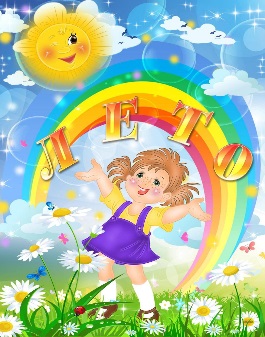 Детский отдых за половину стоимости путевка. Как получить кешбэк за купленную путевку в детский  оздоровительный лагерь?